Зарегистрировано в Минюсте России 18 декабря 2013 г. N 30627МИНИСТЕРСТВО ТРУДА И СОЦИАЛЬНОЙ ЗАЩИТЫ РОССИЙСКОЙ ФЕДЕРАЦИИПРИКАЗот 18 ноября 2013 г. N 677нОБ УТВЕРЖДЕНИИ ПРОФЕССИОНАЛЬНОГО СТАНДАРТА"СОЦИАЛЬНЫЙ РАБОТНИК"КонсультантПлюс: примечание.Постановлением Правительства РФ от 23.09.2014 N 970 в Правила разработки, утверждения и применения профессиональных стандартов, утв. Постановлением Правительства РФ от 22.01.2013 N 23, внесены изменения. Норма, предусматривающая утверждение профессионального стандарта, содержится в пункте 16 новой редакции Правил.В соответствии с пунктом 22 Правил разработки, утверждения и применения профессиональных стандартов, утвержденных постановлением Правительства Российской Федерации от 22 января 2013 г. N 23 (Собрание законодательства Российской Федерации, 2013, N 4, ст. 293), приказываю:1. Утвердить прилагаемый профессиональный стандарт "Социальный работник".2. Установить, что профессиональный стандарт "Социальный работник" применяется работодателями при формировании кадровой политики и в управлении персоналом, при организации обучения и аттестации работников, заключении трудовых договоров, разработке должностных инструкций и установлении систем оплаты труда с 1 января 2015 года.МинистрМ.А.ТОПИЛИНУтвержденприказом Министерства трудаи социальной защитыРоссийской Федерацииот 18 ноября 2013 г. N 677нПРОФЕССИОНАЛЬНЫЙ СТАНДАРТСОЦИАЛЬНЫЙ РАБОТНИК                                                            ┌─────────────┐                                                            │      6      │                                                            └─────────────┘                                                            Регистрационный                                                                 номерI. Общие сведения           Предоставление социальных услуг клиентам              ┌────────┐             организации социального обслуживания                │ 03.002 │---------------------------------------------------------------  └────────┘       (наименование вида профессиональной деятельности)             КодОсновная цель вида профессиональной деятельности:┌─────────────────────────────────────────────────────────────────────────┐│Предоставление гражданину, признанному находящимся в трудной жизненной   ││ситуации, частично или полностью утратившему способность к               ││самообслуживанию, социального обслуживания в целях нормализации условий  ││жизнедеятельности и (или) повышения степени самостоятельного             ││удовлетворения основных жизненных потребностей                           │└─────────────────────────────────────────────────────────────────────────┘Группа занятий:Отнесение к видам экономической деятельности:II. Описание трудовых функций,входящих в профессиональный стандарт (функциональная картавида профессиональной деятельности)III. Характеристика обобщенных трудовых функций3.1. Обобщенная трудовая функцияДополнительные характеристики3.1.1. Трудовая функция3.1.2. Трудовая функция3.3.3. Трудовая функция3.3.4. Трудовая функция3.3.5. Трудовая функцияIV. Сведения об организациях - разработчикахпрофессионального стандарта4.1. Ответственная организация-разработчик┌─────────────────────────────────────────────────────────────────────────┐│ФГБОУ ВПО "Российская академия народного хозяйства и государственной     ││службы при Президенте Российской Федерации"                              ││                                                                         ││Проректор                 Александр Львович Сафонов                      │└─────────────────────────────────────────────────────────────────────────┘4.2. Наименования организаций-разработчиков--------------------------------<1> Общероссийский классификатор занятий.<2> Общероссийский классификатор видов экономической деятельности.<3> Федеральный закон от 21.11.2011 N 323-ФЗ "Об основах охраны здоровья граждан в Российской Федерации", статья 31.<4> Единый квалификационный справочник должностей руководителей, специалистов и служащих.\ql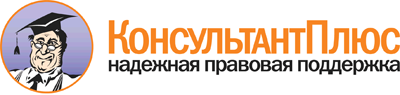 Приказ Минтруда России от 18.11.2013 N 677н
"Об утверждении профессионального стандарта "Социальный работник"
(Зарегистрировано в Минюсте России 18.12.2013 N 30627)Документ предоставлен КонсультантПлюс

www.consultant.ru

Дата сохранения: 03.07.20153460Социальные работники(код ОКЗ <1>)(наименование)(код ОКЗ)(наименование)85.31Предоставление социальных услуг с обеспечением проживания85.32Предоставление социальных услуг без обеспечения проживания(код ОКВЭД <2>)(наименование вида экономической деятельности)Обобщенные трудовые функцииОбобщенные трудовые функцииОбобщенные трудовые функцииТрудовые функцииТрудовые функцииТрудовые функциикоднаименованиеуровень квалификациинаименованиекодуровень (подуровень) квалификацииАПредоставление социальных услуг клиентам организации социального обслуживания4Оказание социально-бытовых услуг клиентам организации социального обслуживанияА/01.44АПредоставление социальных услуг клиентам организации социального обслуживания4Оказание социально-медицинских услуг клиентам организации социального обслуживанияА/02.44АПредоставление социальных услуг клиентам организации социального обслуживания4Оказание социально-психологических услуг клиентам организации социального обслуживанияА/03.44АПредоставление социальных услуг клиентам организации социального обслуживания4Оказание социально-правовых услуг клиентам организации социального обслуживанияА/04.44АПредоставление социальных услуг клиентам организации социального обслуживания4Оказание социально-экономических услуг клиентам организации социального обслуживанияА/05.44НаименованиеПредоставление социальных услуг клиентам организации социального обслуживанияКодАУровень квалификации4Происхождение обобщенной трудовой функцииОригиналXЗаимствовано из оригиналаКод оригиналаРегистрационный номер профессионального стандартаВозможные наименования должностейСоциальный работникТребования к образованию и обучениюСреднее профессиональное образование - программы подготовки рабочих, служащих либо среднее общее образование и профессиональная подготовка (стажировка) на рабочем местеПрохождение учебного курса по оказанию первой помощи до оказания медицинской помощи <3>Требования к опыту практической работы-Особые условия допуска к работеК работе не допускаются лица, имеющие или имевшие судимость за преступления, состав и виды которых установлены законодательством Российской ФедерацииПрохождение медицинских осмотров в установленном законодательством порядкеНаименование документаКодНаименование базовой группы, должности (профессии) или специальностиОКЗ3460Социальные работникиЕКС <4>-Социальный работникНаименованиеОказание социально-бытовых услуг клиентам организации социального обслуживанияКодА/01.4Уровень (подуровень) квалификации4Происхождение трудовой функцииОригиналXЗаимствовано из оригиналаКод оригиналаРегистрационный номер профессионального стандартаТрудовые действияВыявление лиц, находящихся в трудной жизненной ситуации и нуждающихся в социальном обслуживанииТрудовые действияПриобретение за счет средств клиента и доставка на дом продуктов питания, в том числе горячих обедовТрудовые действияПомощь в приготовлении пищи из продуктов клиентаТрудовые действияПриобретение за счет средств клиента и доставка на дом промышленных товаров первой необходимостиТрудовые действияДоставка воды (для клиентов, проживающих в помещениях без централизованного водоснабжения)Трудовые действияРастопка печи, доставка топлива от места хранения к печиТрудовые действияСодействие в обеспечении топливом для проживающих в жилых помещениях без центрального отопления (оформление заявки и иных необходимых документов)Трудовые действияСдача за счет средств клиента его вещей в стирку, химчистку, ремонт, получение их и доставка клиентуТрудовые действияСодействие в организации устранения неисправностей и ремонта жилых помещений (вызов сантехника, электрика и других необходимых работников, поиск исполнителей и помощь в заключении с ними гражданско-правовых договоров на выполнение соответствующих работ)Трудовые действияОрганизация уборки жилых помещений за счет средств клиента, в том числе с привлечением иных лиц (служб)Трудовые действияПомощь в оплате жилья и коммунальных услуг (заполнение квитанций, оплата услуг за счет средств клиента через кредитные организации, организации жилищно-коммунального хозяйства, расчетно-кассовые центры)Трудовые действияОказание содействия в получении услуги "социальное такси"Трудовые действияСодействие в приобретении товаров и услуг в организациях торговли, коммунально-бытового обслуживания, транспорта, связи и других организациях, оказывающих услуги населению (оформление заявок, содействие в осуществлении доставки к месту проживания, при необходимости в рабочее время сопровождение клиента в указанные организации)Трудовые действияПомощь в написании и прочтении писемТрудовые действияСодействие в обеспечении книгами, журналами, газетами (приобретение их за счет средств клиента и доставка на дом, заполнение квитанций на подписку)Трудовые действияСодействие в посещении кино, театров, выставок и других культурных мероприятий (по просьбе клиента информирование о предстоящих культурных мероприятиях, приобретение за счет средств клиента билетов, при необходимости в рабочее время сопровождение клиента при посещении культурных мероприятий)Трудовые действияОрганизация за счет средств клиента работы на приусадебном участке, в том числе с привлечением иных лиц или служб (поиск исполнителей и помощь в заключении с ними гражданско-правовых договоров на выполнение соответствующих работ, привлечение волонтеров, спонсоров)Трудовые действияСодействие в направлении клиента в стационарные учреждения социального обслуживания, помощь в оформлении необходимых документовТрудовые действияСодействие в организации ритуальных услуг (при отсутствии у умерших клиентов родственников или невозможности самостоятельного решения указанной задачи родственниками по состоянию здоровья)Необходимые уменияГотовить основные блюдаНеобходимые уменияОрганизовывать приобретение и доставку товаров первой необходимости (воды, продуктов, топлива и др.)Необходимые уменияПроводить уборку жилых помещений, в том числе с помощью специальных моющих и подручных средствНеобходимые уменияОсуществлять эксплуатацию печи (закладку и розжиг топлива, вынос золы и др.)Необходимые уменияСнимать показания счетчиков электро-, газо- и водоснабжения, заполнять квитанции на оплату жилищно-коммунальных услугНеобходимые уменияВзаимодействовать с организациями, предоставляющими услуги населению по стирке, ремонту, химчистке вещей, уборке помещений, ремонту жилых помещений и др.Необходимые уменияОформлять необходимую документацию по направлениям своей деятельностиНеобходимые уменияИспользовать в своей деятельности информационно- коммуникационные технологии, в том числе интернет-ресурсыНеобходимые знанияОсновы законодательства федерального и регионального уровня, основные положения нормативных правовых актов в сфере социального обслуживания населения, включая административные регламенты, национальные и государственные стандарты социального обслуживания населенияНеобходимые знанияЭлементарные правила приготовления пищиНеобходимые знанияОрганизация и принципы ведения домашнего хозяйстваНеобходимые знанияПравила ухода за престарелыми и инвалидами в домашних условияхНеобходимые знанияОсновы психологии лиц старшего возраста и инвалидовНеобходимые знанияОсновы этики в социальной работе (кодекс профессиональной этики)Другие характеристикиОбеспечение конфиденциальности полученных в результате деятельности сведений о клиентеДругие характеристикиСоблюдение требований этического кодекса социального работникаНаименованиеОказание социально-медицинских услуг клиентам организации социального обслуживанияКодА/02.4Уровень (подуровень) квалификации4Происхождение трудовой функцииОригиналXЗаимствовано из оригиналаКод оригиналаРегистрационный номер профессионального стандартаТрудовые действияСодействие в оказании клиенту медицинской помощи (сопровождение клиента в медицинские организации, взаимодействие с лечащим врачом клиента, доставка анализов и др.)Трудовые действияСодействие в прохождении медико-социальной экспертизы (сопровождение в бюро медико-социальной экспертизы)Трудовые действияСодействие в обеспечении клиента по заключению врачей лекарственными препаратами и изделиями медицинского назначения (приобретение за счет средств клиента либо по льготному рецепту и доставка на дом, в том числе в составе мобильных бригад социального обслуживания)Трудовые действияСодействие в проведении реабилитационных мероприятий, в том числе на основании индивидуальной программы реабилитации инвалида (ребенка-инвалида)Трудовые действияСодействие в предоставлении реабилитационных услуг, в обеспечении техническими средствами реабилитации, включая протезно-ортопедические изделияТрудовые действияНаблюдение за состоянием здоровья клиента, измерение температуры, артериального давленияТрудовые действияОказание при необходимости первой помощи до оказания медицинской помощи, вызов на дом врача либо скорой медицинской помощиТрудовые действияОказание помощи в оформлении документов для госпитализации клиента, сопровождение клиента в стационарные медицинские учреждения для госпитализации и посещение его в этих учрежденияхТрудовые действияСодействие в выполнении медицинских процедур по назначению врача (вызов соответствующего специалиста для выполнения медицинских процедур, накладывание горчичников, компрессов, закапывание капель), наблюдение за своевременным приемом лекарственных препаратов, назначенных врачомТрудовые действияСодействие поддержанию личной гигиены, при необходимости выполнение санитарно-гигиенических процедур (обтирание, обмывание больного, вынос судна, мытье лежачего больного в ванне полностью, мытье головы, стрижка ногтей, стрижка волос, бритье, смена постельного и нательного белья, кормление ослабленных больных)Трудовые действияСодействие в консультировании родственников клиента и приобретении ими практических навыков ухода за престарелыми и инвалидамиНеобходимые уменияИзмерять температуру тела, артериальное давлениеНеобходимые уменияОказывать первую помощь до оказания медицинской помощиНеобходимые уменияВыполнять медицинские процедуры по назначению врача (накладывать компресс и горчичники, закапывать капли)Необходимые уменияВыполнять санитарно-гигиенические процедурыНеобходимые знанияОсновные положения нормативно-правовых актов, регламентирующих проведение медико-социальной экспертизы, обеспечение техническими средствами реабилитации и реабилитационными услугамиНеобходимые знанияПравила ухода за престарелыми и инвалидами в домашних условияхНеобходимые знанияПравила оказания доврачебной помощиНеобходимые знанияПравила выполнения медицинских процедур по назначению врачаДругие характеристикиОбеспечение конфиденциальности полученных в результате деятельности сведений о клиентеДругие характеристикиСоблюдение требований этического кодекса социального работникаНаименованиеОказание социально-психологических услуг клиентам организации социального обслуживанияКодА/03.4Уровень (подуровень) квалификации4Происхождение трудовой функцииОригиналXЗаимствовано из оригиналаКод оригиналаРегистрационный номер профессионального стандартаТрудовые действияПроведение бесед, направленных на формирование у клиента позитивного психологического состояния, поддержания активного образа жизниТрудовые действияСодействие в получении психологической помощи (выявление необходимости получения такой помощи и организация консультации у специалиста-психолога)Необходимые уменияОрганизовывать и поддерживать беседу, формировать у клиента позитивное настроениеНеобходимые уменияОтслеживать внешние проявления патологических психических состояний, депрессии, стрессового расстройстваНеобходимые знанияБазовые знания в области психологии лиц старшего возраста и инвалидовНеобходимые знанияОсновы этики в социальной работеДругие характеристикиОбеспечение конфиденциальности полученных в результате деятельности сведений о клиентеДругие характеристикиСоблюдение требований этического кодекса социального работникаНаименованиеОказание социально-правовых услуг клиентам организации социального обслуживанияКодА/04.4Уровень (подуровень) квалификации4Происхождение трудовой функцииОригиналXЗаимствовано из оригиналаКод оригиналаРегистрационный номер профессионального стандартаТрудовые действияИнформирование клиента об оказываемых учреждением социального обслуживания социальных услугах, в том числе предоставляемых на платной основеТрудовые действияПомощь в оформлении необходимых документов и получении клиентом социальных услуг, пенсии, пособий, компенсаций и других социальных выплат в соответствии с действующим законодательствомТрудовые действияПомощь в подготовке заявлений и иных документов, необходимых для получения государственных и муниципальных услуг, а также в подаче документов, в том числе с помощью электронных средств связи и интернет-ресурсовТрудовые действияСодействие в обеспечении безопасности клиента, вызов полиции, разъяснение клиенту основных правил обеспечения безопасности жизнедеятельностиТрудовые действияПомощь в подготовке и подаче жалоб, в том числе с помощью электронных средств связи, на действия или бездействие органов государственной власти и местного самоуправления в случае нарушения законных прав клиентаТрудовые действияСодействие в получении бесплатной юридической помощи в порядке, установленном законодательствомНеобходимые уменияИспользовать интернет-ресурсы для предоставления гражданам государственных и муниципальных услуг, включая заполнение форм заявленийНеобходимые знанияОсновы законодательства, регламентирующего оказание гражданам социальных услуг, пенсионное обеспечение, предоставление пособий и иных социальных выплатНеобходимые знанияОсновы законодательства, регламентирующего обращения граждан в органы государственной власти и местного самоуправленияНеобходимые знанияТребования к оформлению доверенности для получения пенсий, пособийНеобходимые знанияОсновные правила обеспечения безопасности жизнедеятельностиДругие характеристикиОбеспечение конфиденциальности полученных в результате деятельности сведений о клиентеДругие характеристикиСоблюдение требований этического кодекса социального работникаНаименованиеОказание социально-экономических услуг клиентам организации социального обслуживанияКодА/05.4Уровень (подуровень) квалификации4Происхождение трудовой функцииОригиналXЗаимствовано из оригиналаКод оригиналаРегистрационный номер профессионального стандартаТрудовые действияСодействие в получении образования, помощь в подготовке и подаче документов в образовательные организацииТрудовые действияСодействие в получении услуг по трудоустройству, помощь в подготовке и подаче документов в государственные учреждения службы занятости населенияНеобходимые уменияИспользовать интернет-ресурсы для предоставления гражданам государственных и муниципальных услуг, включая заполнение форм заявленийНеобходимые знанияОсновы законодательства об образовании, основные положения нормативных правовых актов, регламентирующих получение образования, в том числе инвалидамиНеобходимые знанияОсновы законодательства о занятости населения, основные положения нормативно-правовых актов, регламентирующих содействие занятости населения, в том числе инвалидовДругие характеристикиОбеспечение конфиденциальности полученных в результате деятельности сведений о клиентеДругие характеристикиСоблюдение требований этического кодекса социального работника1ГБУСО МО "Люберецкий комплексный центр социального обслуживания населения" Московская обл., г. Люберцы2ГБУСО МО "Озерский центр социального обслуживания граждан пожилого возраста и инвалидов" Московская обл., г. Озеры3ГБУ ТЦСО "Зеленоградский", г. Москва